SLIPPER ORCHID ALLIANCE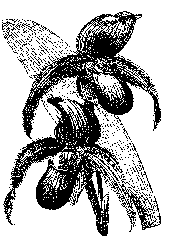 MEMBERSHIP/RENEWAL APPLICATIONPLEASE COMPLETE THE FOLLOWING INFORMATION AND PRINT CLEARLY.Date___________________ New Member _________Renewal Member___________Name of Individual Member or Household _________________________________________
Name of Second Person at Same Address_________________________________________Supporting Member (Individual, Business or Group)___________________________________Address: Street_______________________________________________City _______________________State/Province__________Zip _________Country_____________

Home phone ___________________Office/Other phone ___________________    

E-mail address _____________________________ Web address ___________________________SOA Membership DuesIndividual Member/HouseholdNote: Emailed journal MUST have email address included.
Emailed/Online Journal Only - One Year ($20) ___Two years ($38) ___Three years ($55) ___ Printed/Mailed Journal - USA & Canada: One Year ($30) __  Two years ($58) __  Three years ($80) ___Printed/Mailed Journal – International: One Year ($35) ___  Two years ($65) ___  Three years ($95) ___ 
Supporting Membership Journal: Electronic___   Mailed___   Both____One Year ($50) ___Two years ($95) ___Three years ($140) ____ Donation:  ________Membership payment method:  PayPal___ or  Mailed Check___Online Payment Option: Go to www.slipperorchid.org and obtain our most current membership form.  Please fill in all the requested information and e-mail this form to membership@slipperorchid.org or mail a hard copy to the SOA Membership address listed below.  Go to the SOA payment center on our website and select the Membership level to pay. Please note that credit card payments are processed through PayPal and do not require a PayPal account.   Check Payment Option:  If you prefer to mail a check, please mail your payment and this form to: SOA Membership 159 Sands Place Oceanside, CA  92054Make Checks payable to Slipper Orchid Alliance  Please send all inquiries to: Questions – membership@slipperorchid.org